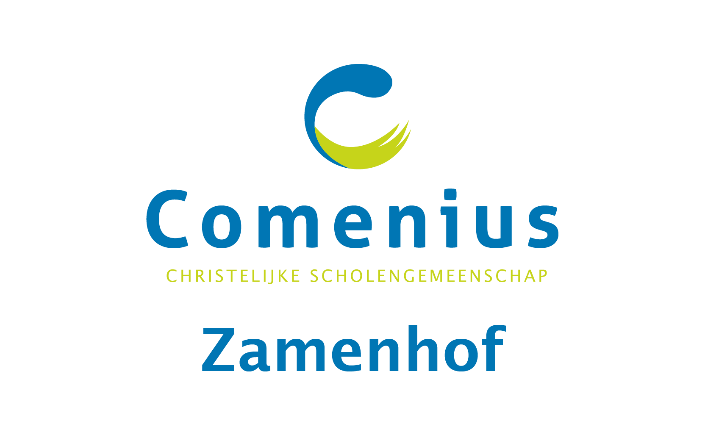 Overgangsnormen bij de rapporten 
leerjaar 3 vmbo gemengde leerweg (2022-2023)Algemene opmerkingen: Aan het eind van periode 4 van leerjaar 3 vindt een besluitvormende overgangsvergadering plaats op basis van het eindcijfer, dit is een voortschrijdend gemiddelde (VGM) van alle cijfers over de vier perioden.Aan deze vergadering neemt het volledige team van lesgevenden van de te bespreken klas/leerling deel. Het besluit van de overgangsvergadering over het vervolg van de studie van een leerling is bindend. CKV en LO worden met een (o)nvoldoende, (v)oldoende of (g)oed beoordeeld.Lager dan 5,5 en hoger dan 4,4 telt voor één gewogen onvoldoende. Lager dan 4,5 telt voor twee gewogen onvoldoendes.Maatschappijleer (MA) is een examenvak en wordt in leerjaar 3 afgesloten.Sommige resultaten van leerjaar 3 zijn onderdeel van het schoolexamen.Doubleren kan. Dit besluit kan door het volledige team van lesgevenden worden genomen. De leerling start dan op hetzelfde niveau als waarop hij het voorafgaande schooljaar begon.Startsituatie:De leerling wordt, op advies van het volledige team van lesgevenden, in leerjaar 3 vmbo gemengde leerweg geplaatst. Het advies is gebaseerd op de overgangsnormen van leerjaar 2 naar leerjaar 3. Voor de zij-instromers wordt de plaatsing bepaald aan de hand van een intake.Beslissingsmogelijkheden aan het einde van het schooljaar zijn:Bevorderen naar gemengde leerweg 4:De leerling die voldoet aan alle volgende voorwaarden:
CKV, T&T en LO zijn beoordeeld met een V of een G.MA is met een cijfer afgesloten, dat meetelt voor het SE.Er zijn niet meer dan twee gewogen onvoldoendes; één van de volgende situaties van toepassing:alle eindcijfers zijn 5,5 of hoger; ofals één eindcijfer lager is dan 5,5 doch hoger dan 4,5 en de overige eindcijfers 5,5 of hoger; ofals één eindcijfer lager is dan 4,5 doch hoger dan 3,5 en de overige eindcijfers 5,5 of hoger, waarvan tenminste één 6,5 of hoger; ofbij twee eindcijfers lager dan 5,5 doch hoger dan 4,5 en de overige eindcijfers 5,5 of hoger, waarvan tenminste één 6,5 of hoger.Er zijn geen gemiddelde eindcijfers lager dan 3,5.Er is in het gekozen examenpakket maximaal één gewogen onvoldoende.De maatschappelijke stage is volgens de daarvoor geldende normen afgesloten.Het vak Nederlands is beoordeeld met een 5,0 of hoger.Alle geplande SE-onderdelen zijn afgerond.BesprekenDe leerling die niet voldoet aan één of meerdere voorwaarden a1 t/m a8 wordt besproken met als resultaat: 
Bevorderen naar gemengde leerweg 4Doubleren in gemengde leerweg 3 Doorstromen naar kader 3Ten slotte:Van alle bovenstaande regelingen kan worden afgewezen indien er sprake is van buitengewone omstandigheden, dit uiteindelijk ter beoordeling van de directie.Gebruikte afkortingen:CKV = culturele en kunstzinnige vorming T&T = technologie en toepassing LO = lichamelijke opvoeding MA = maatschappijleerSE = School ExamenVGM = Voortschrijdend Gemiddelde